Directions - Gallery Push-Button Hooks 
The Gallery System Push-Button Hooks are for use with Gallery System Stainless Steel Cable Hangers.DIRECTIONS: Feed the stainless steel cable into the hole in the top of the hook.
Push the button down and the hook will move freely on the cable. The hook
grips the cable when the button is released.RECOMMENDED WEIGHT: On the Gallery System Stainless Steel Cable Hangers - 20kg per hook.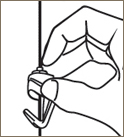 